Нет в России семьи такой,         Где б не памятен был свой герой9 мая 2015 г. весь наш народ  отмечает  знаменательный юбилей – 70 лет Победы в Великой Отечественной войне. Все дальше уходят вглубь истории грозные военные годы.  Война была тяжелым бременем для всего народа нашей страны.  22 июня 1941 года  она ворвалась в сердце каждого человека. Горе и слезы не обошли ни одну семью: уходили  на фронт отцы и дети, мужья, бабушки и дедушки, братья и сестры…  Кто-то храбро и мужественно сражался  в боях, кто-то самоотверженно работал в тылу, обеспечивая армию  техникой, боеприпасами, продовольствием, кто-то вел подрывную войну в партизанских отрядах. Сражались все: и стар, и мал. Проявляя мужество, храбрость, силу духа, уверенность в победе,  советский народ выстоял в этих суровых испытаниях. Кому-то посчастливилось  вернуться относительно здоровым, многие были ранены,  но около 20 миллионов отдали свои жизни за наше мирное будущее, а еще многие миллионы тех, кто умер от ран, от сердечных болей уже после войны.  Годы Великой Отечественной войны 1941-1945 годов не забудутся никогда. Чем дальше они от нас по времени, тем живей и величественней  встают они в нашей памяти.   Во многих семьях бережно хранятся  пожелтевшие фотографии, письма с фронта, награды, документы. Но самое дорогое и ценное это воспоминания о родных, почитание их памяти, гордость за их подвиги, хотя сами они о подвигах не думали. Крепка та семья, которая чтит память предков, сильна своими традициями, где прослеживается связь поколений. От старших младшие узнают, какой вклад в Победу внесли их родственники. Люди, как и деревья, не могут жить без своих корней. Подвиги прадедов – это крылья для нас, внуков и правнуков ветеранов Великой Отечественной войны, источник нашей жизнестойкости. И нам, молодому подрастающему поколению надо стараться быть достойными памяти своих дедов и прадедов, отдавая  им дань уважения. Мы не имеем право  забывать наших предков, мы должны быть благодарны им за их мужество и отвагу, за храбрость и доблесть!        Как сказал Роберт Рождественский: «Это нужно не мертвым, это надо живым». Пожалуйста,  помните, какой ценой завоевано счастье, кому мы обязаны миром на земле.    Сегодня праздник входит в каждый дом,
          И радость к людям  с ним приходит следом.                                                                                                                                     Мы поздравляем вас с Великим Днем!                                                                                                           С Днем нашей Славы! С Днем Победы!Мы благодарим всех, кто откликнулся и предоставил материал о родственниках-ветеранах, поделился своими воспоминаниями.Особая благодарность за поддержку и оказание помощи за выпуск данного издания: Ходунько Н. А., Романовой Н. В., Панаеву И. Н., Бархатовой М. С., Лис  А.М., Рожковой Я. А.   Над выпуском работала творческая группа  МБДОУ «Детский сад общеразвивающего вида № 42»: Бузунова Е.Н. заведующий, руководитель проекта; Коронотова Н.Г., старший воспитатель, редактор; Зуева Т.В., воспитатель, ответственный за выпуск.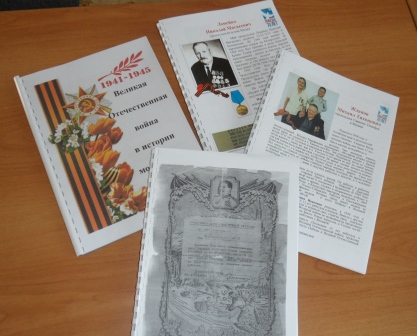                                                 Город Усолье-Сибирское, МБДОУ Д/С ОВ № 42, 2015 г.